MatchingCan you match the farm animal with its baby?         Parents                                Babies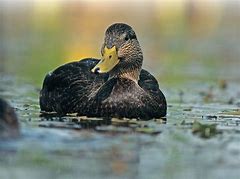 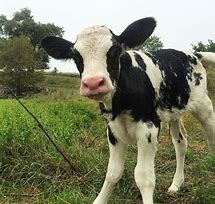 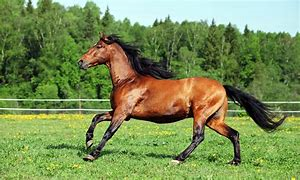 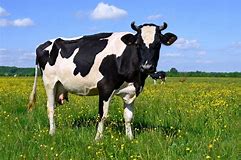 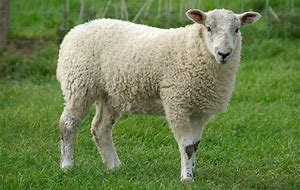 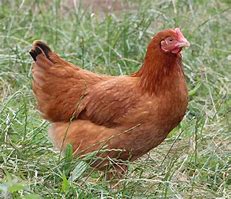 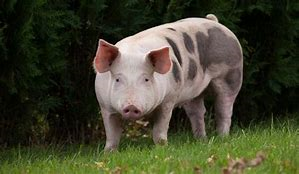 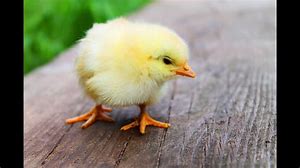 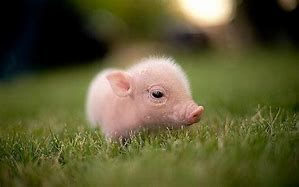 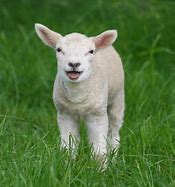 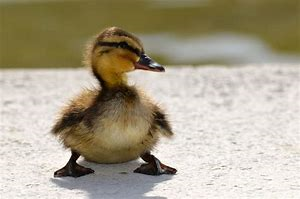 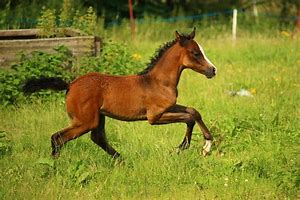 Can you match all the labels to the correct pictures?Just have ago and enjoy your learning!